TÍTULO EM MAIÚSCULA TIMES NEW ROMAN TAMANHO 18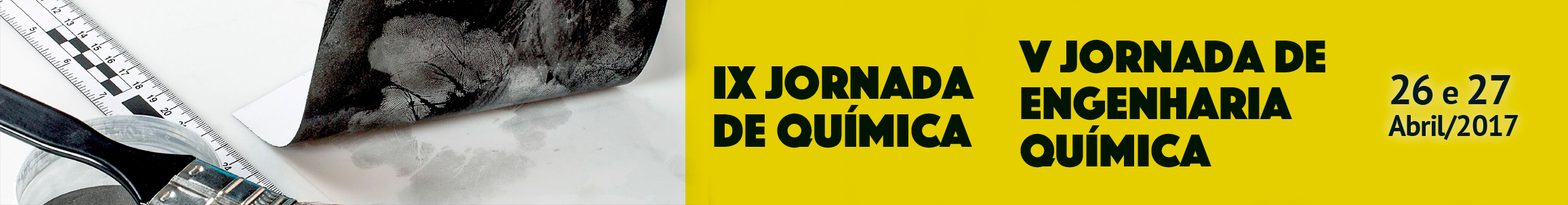 Nome Sobrenome autor 1º autor Times New Roman 12 1*, Nome Sobrenome autor 2º autor Times New Roman 122, Nome Sobrenome autor 3º autor Times New Roman 1231 Curso, Departamento, Universidade.2 Curso, Departamento, Universidade.3 Curso, Departamento, Universidade.ResumoLeia com atenção, não alterar a formatação sugerida ou o resumo será desconsiderado. Nesta seção deve ser apresentado o resumo completo com 200 palavras escrito em Times New Roman tamanho 12 espaçamento simples, texto justificado, recuo esquerda 3,0 cm e direita de 3,0 cm sem abreviações e marcações em negrito.Texto corrido. Nesta seção deve ser apresentado o resumo completo com 200 palavras escrito em Times New Roman tamanho 12 espaçamento simples, texto justificado, recuo esquerda 3,0 cm e direita de 3,0 cm sem abreviações e marcações em negrito.Texto corrido. Nesta seção deve ser apresentado o resumo completo com 200 palavras escrito em Times New Roman tamanho 12 espaçamento simples, texto justificado, recuo esquerda 3,0 cm e direita de 3,0 cm sem abreviações e marcações em negrito.Texto corrido. Nesta seção deve ser apresentado o resumo completo com 200 palavras escrito em Times New Roman tamanho 12 espaçamento simples, texto justificado, recuo esquerda 3,0 cm e direita de 3,0 cm sem abreviações e marcações em negrito.Texto corrido. Nesta seção deve ser apresentado o resumo completo com 200 palavras escrito em Times New Roman tamanho 12 espaçamento simples, texto justificado, recuo esquerda 3,0 cm e direita de 3,0 cm sem abreviações e marcações em negrito.Texto corrido.Palavras-chave: Mínimo 3 máximo 5 palavras separadas por vírgula  em times New Roman tamanho 11 espaçamento simples.Autor correspondente*: emailEndereço completo Rua/avenida, número, CEP, cidade, Estado, País.